Chairman, APG-19liaison statement to AWGAt the last meeting of APT Conference Preparatory Group (APG19-3) an initial idea for inclusion in the agenda of future WRC was considered. The proposal is available in Document APG19-3/INP-54, pages 6-10, which proposes to consider identification to use HAPS as base stations to provide IMT in the frequency bands around and below 2GHz that have been already identified to IMT, and whether changes are needed to the set of existing bands identified for use by HAPS IMT base stations. The APG invites AWG to consider developing further technical information on initial idea proposed in the above mentioned document, where appropriate. AWG is kindly requested to inform the APG of results of its studies in a timely manner for consideration. The next APG meeting is planned to be held during January, 2019.APG looks forward to continuing its cooperation with AWG.Dr. Kyu Jin WeeChairman, APT Conference Preparatory Group for WRC-19__________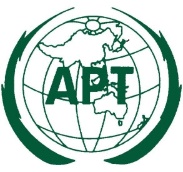 ASIA-PACIFIC TELECOMMUNITYDocument No.:The 23rd Meeting of the APT Wireless Group (AWG-23) AWG-23/INP-089 – 13 April 2018, Da Nang City, Socialist Republic of Viet Nam21 March 2018Title of the Liaison Statement:LIAISON STATEMENT TO AWG REGARDING A POSSIBLE FUTURE AGENDA ITEMObjective:For ActionOrigin:APG-19, WP6Contact:Mr. Taghi Shafiee, Chairman, WP6, APG-19